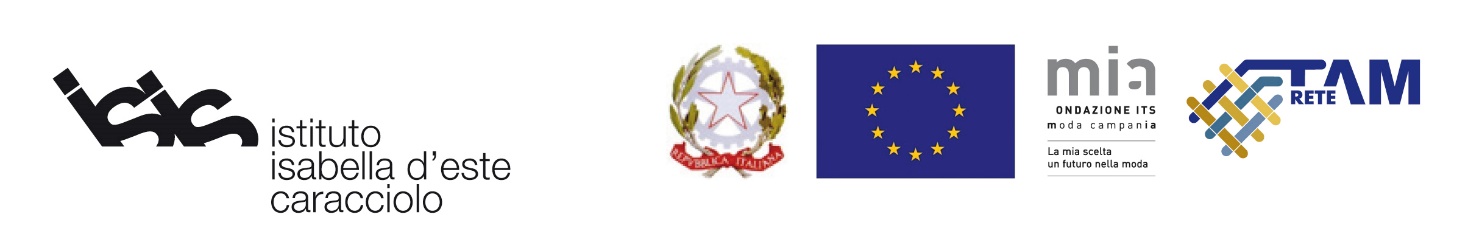 PIANO DIDATTICO PERSONALIZZATO  per  gli alunni stranieri Coordinatore di classe…………………………….  1 DATI RELATIVI ALL’ALLIEVO  Cognome e nome………………………………………..                   Luogo e data di nascita………………………... …. Nazionalità…………………………………………..….                    Lingua………………………………………..…… Data di ingresso in Italia……………..…….  Scolarità pregressa regolare   	  si       no  Scuole e classi frequentate in Italia………………………………………………….…………………………….……….   	1.1 TIPOLOGIA DI BISOGNO EDUCATIVO SPECIALE: indicare con Alunno NAI (si intendono gli alunni stranieri inseriti per la prima volta nel nostro sistema scolastico nell’anno scolastico in corso e/o in quello precedente)  Alunno straniero giunto in Italia nell’ultimo triennio (si intendono gli alunni che hanno superato la prima alfabetizzazione ma ancora non hanno raggiunto quelle competenze nella lingua italiana tali da poter affrontare le materie di studio)  Alunno straniero che pur essendo in Italia da più anni trova ancora difficoltà nella lingua italiana ed in particolare in quella dello studio Alunno straniero con età anagrafica non corrispondente alla classe d’inserimento causa ritardo scolastico rispetto la normativa italiana   ripetenza    inserito in una classe “inferiore” in accordo con la famiglia  2   FASE OSSERVATIVA  2.1 CARATTERISTICHE COMPORTAMENTALI DELL’ALLIEVO   2.2  OSSERVAZIONI SUL PROCESSO DI APPRENDIMENTO  Ha difficoltà nella…  2.3 VALUTAZIONE DELLE COMPETENZE LINGUISTICHE IN INGRESSO: indicare con     NB: La mancata compilazione indica l’assenza assoluta di competenze  2.4 SITUAZIONE DI PARTENZA: indicare con  	  Facendo riferimento a: test di ingresso   incontri con il mediatore culturale   osservazioni sistematiche   prime verifiche   colloquio con la famiglia       risulta la seguente situazione di partenza: L’alunno /a dimostra specifiche capacità e potenzialità nei seguenti ambiti disciplinari:  Linguistico – espressivo / Logico - matematico / Artistico – espressivo / Motorio / Tecnologico e Scientifico / Storicogeografico L’alunno /a dimostra difficoltà nei seguenti ambiti disciplinari:  Linguistico – espressivo / Logico - matematico / Artistico – espressivo / Motorio / Tecnologico e Scientifico / Storicogeografico  DOVUTA A  … indicare con totale mancanza di conoscenza della disciplina    lacune pregresse    scarsa scolarizzazione    mancanza di  conoscenza della lingua italiana    scarsa conoscenza della lingua italiana     - 	difficoltà nella “lingua dello studio” altro……………………………………………. 3  – DISCIPLINE PER LE QUALI SI ELABORA IL PDP        	  ITALIANO  STORIA  GEOGRAFIA  MATEMATICA  FISICA SCIENZE  TECNOLOGIA LINGUA STRANIERA     ARTE  Indicare gli interventi per singola disciplina   4 .  INTERVENTI   INTEGRATIVI DI SUPPORTO PREVISTI  Attività individualizzate e/o di piccolo gruppo con    l’insegnante curricolare e l’insegnante di sostegno (se previsto in classe)  Corso di italiano L2 in orario scolastico/extra-scolastico  Intervento mediatore linguistico      doposcuola didattico alunni stranieri     recupero disciplinare      strutture pomeridiane esterne alla scuola altro……………………………………………  5. CRITERI PER L’ADATTAMENTO DEI PROGRAMMI (CONTENUTI DISCIPLINARI)  CASI POSSIBILI:  Ridotti: i contenuti della programmazione di classe vengono quantitativamente proposti in forma ridotta e qualitativamente adattati alla competenza linguistica in modo da proporre un percorso realisticamente sostenibile  - Gli stessi programmati per la classe ma ogni docente, nell’ambito della propria disciplina, dovrà selezionare i contenuti individuando i nuclei tematici fondamentali per permettere il raggiungimento degli obiettivi minimi disciplinari indicati  6. STRATEGIE METODOLOGICHE E DIDATTICHE IN CLASSE   6.1 APPROCCI E STRATEGIE   Organizzare lezioni frontali che utilizzino contemporaneamente più linguaggi comunicativi (es. codice linguistico, iconico)  Utilizzare la classe come risorsa in apprendimenti e attività laboratoriale in piccoli gruppo attività in coppia attività di tutoring e aiuto tra pari - attività di cooperative learning  Introdurre l’attività didattica in modo operativo   Contestualizzare l’attività didattica  Semplificare il linguaggio   Fornire spiegazioni individualizzate  Semplificare il  testo  Fornire conoscenze per le strategie di studio parole chiave, sottolineatura, osservazione delle immagini e del titolo, ecc.  Semplificare le consegne  Rispettare i tempi di assimilazione dei contenuti disciplinari   Guidare alla comprensione del testo attraverso semplici domande strutturate  Verificare la comprensione delle indicazioni ricevute per un compito (consegne)  Concedere   tempi più lunghi nell’esecuzione di alcuni compiti  Fornire strumenti compensativi  Attuare misure dispensative  Altre proposte che si ritiene si adattino alla specificità dell’alunno (strategie di studio, organizzazione del lavoro, dei compiti)   ………………………………………………………………………………………………………………………………  ………………………………………………………………………………………......…………………………………. 6.2 STUMENTI COMPENSATIVI  supporti informatici                          	o 	audiovisivi  o calcolatrice o registratore   LIM  	o 	laboratorio informatica  testi di studio alternativi o testi semplificati  	o 	uso di linguaggi non verbali (foto, immagini,  testi facilitati ad alta comprensibilità  	              video, grafici, schemi, cartine, )     testi di consultazione   o mappe concettuali  	o 	schede suppletive  schemi (dei verbi, grammaticali,…)  	o 	testi ridotti o carte geografiche/storiche  o tabelle (dei vari caratteri, formule …)  	o     dizionario   o tavole  	 7 . VERIFICA  attenzione ai contenuti piuttosto che alla forma Interrogazioni programmate   personalizzazione delle prove (parzialmente o completamente differenziate)  o 	gli strumenti necessari usati abitualmente dall’alunno/dall’allievo (ingrandimenti di consegne, computer e altro)   o 	riduzione di richieste e/o tempi più lunghi per lo svolgimento di compiti scritti o prove orali in compensazione di prove scritte  o 	altro: ………………………………………………………………………………….  Tipologie di verifiche quali: prove oggettive (vero-falso; scelta multipla; completamento di frasi con parole indicate a fondo testo; cloze; collegamento; abbinamento parolaimmagine/testo-immagine) - semplici domande con risposte aperte- compilazione di griglie, schemi, tabelle; uso di immagini per facilitare la comprensione  8 . CRITERI DI VALUTAZIONE  La valutazione per ogni singola disciplina e quella finale di ammissione alla classe successiva sarà coerente con quanto delineato nel   PDP e terrà conto:  DEL PDP E DEGLI OBIETTIVI DISCIPLINARI INDICATI E RAGGIUNTI  DELLE ATTIVITÀ INTEGRATIVE SEGUITE DALL’ALUNNO  DELLA MOTIVAZIONE  DELL’IMPEGNO  DEI PROGRESSI IN ITALIANO L2   DEI   PROGRESSI NELLE DISCIPLINE  DELLE   POTENZIALITA’ DELL’ALUNNO  DELLE   COMPETENZE ACQUISITE  DELLA PREVISIONE DI SVILUPPO LINGUISTICO 9. COSA SCRIVERE SUL DOCUMENTO DI VALUTAZIONE  Sulla base del PDP verrà scelta la dicitura più idonea come già indicato nel nostro Protocollo d’Accoglienza ovvero:  “La valutazione non viene espressa in quanto l’alunno non conosce la lingua italiana”  “La valutazione espressa si riferisce al percorso personale di apprendimento in quanto l’alunno si trova nella prima fase di alfabetizzazione della lingua italiana”;  La valutazione espressa si riferisce al percorso personale di apprendimento in quanto l’alunno si trova ancora nella fase di apprendimento della lingua italiana”;   La valutazione espressa si riferisce al percorso personale di apprendimento in quanto l’alunno si trova nella fase di apprendimento della lingua italiana dello studio  IL DIRIGENTE SCOLASTICO  ________________________________________________   INSEGNANTI DI CLASSE  DATA: __________________  Il presente PDP ha carattere transitorio quadrimestrale   o annuale e può essere rivisto in qualsiasi momento.   Reperibilità del documento: copia inserita nel registro dei verbali sì  no  in parte  osservazioni  Collaborazione con i pari  Collaborazione con gli adulti  Motivazione allo studio  Disponibilità alle attività  Rispetto delle regole  Autonomia personale  Organizzazione nel lavoro scolastico  Esecuzione del lavoro domestico  Cura del materiale  Frequenza regolare    memorizzazione            SI           NO      IN PARTE  rielaborazione            SI           NO      IN PARTE  concentrazione            SI           NO      IN PARTE  attenzione            SI           NO      IN PARTE  logica            SI           NO      IN PARTE  acquisizione di automatismi            SI           NO      IN PARTE  LIVELLO  LIVELLO  LIVELLO  LIVELLO  LIVELLO  LIVELLO  COMPETENZA           DA                       (SECONDO IL QUADRO DI RIFERIMENTO EUROPEO DELLE LINGUE)           DA                       (SECONDO IL QUADRO DI RIFERIMENTO EUROPEO DELLE LINGUE)           DA                       (SECONDO IL QUADRO DI RIFERIMENTO EUROPEO DELLE LINGUE)           DA                       (SECONDO IL QUADRO DI RIFERIMENTO EUROPEO DELLE LINGUE)           DA                       (SECONDO IL QUADRO DI RIFERIMENTO EUROPEO DELLE LINGUE)           DA                       (SECONDO IL QUADRO DI RIFERIMENTO EUROPEO DELLE LINGUE)  COMPETENZA  A 1  A 2  B 1  B 2  C 1  C 2  COMPRENSIONE ORALE  COMPRENSIONE SCRITTA  INTERAZIONE ORALE PRODUZIONE ORALE PRODUZIONE SCRITTA 